                     Balatonszárszói Közös Önkormányzati Hivatal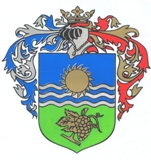   Jegyzőjétől              8624 Balatonszárszó, Hősök tere 1.Ügyiratszám: 6913-2/2020                    	 Ügyintéző: Kálosiné Gyimesi MáriaElőterjesztésBalatonszárszó Nagyközség Önkormányzata Képviselő-testületének2020. október 27-én tartandó képviselő-testületi üléséreTárgy: Balatonszárszó Nagyközség Önkormányzata Képviselő-testületének a nem közművel összegyűjtött háztartási szennyvíz begyűjtésére vonatkozó közszolgáltatásról szóló 3/2014.(I.23.) önkormányzati rendeletének módosítása Tisztelt Képviselő-testület!Balatonszárszó Nagyközség Önkormányzatának Képviselő-testülete 2014. évben alkotta meg a nem közművel összegyűjtött háztartási szennyvíz begyűjtésére vonatkozó közszolgáltatásról szóló 3/2014.(I.23.) önkormányzati rendeletét (a továbbiakban: R.).A Dunántúli Regionális Vízmű Zrt- az előző évek gyakorlata szerint- levelében tájékoztatta az önkormányzatot, hogy a hatályban lévő közszolgáltatási szerződés alapján felülvizsgálatra került a településen keletkező nem közművel összegyűjtött háztartási szennyvíz gyűjtésével, elszállításával és ártalommentes elhelyezésével kapcsolatos közszolgáltatás díja. A DRV Zrt. a vízgazdálkodásról szóló 1995. évi LVII. törvény 44/D §-ára hivatkozással* 2021. évre vonatkozóan javaslatot tett a közszolgáltatás díjának módosítására, valamint megküldte a közszolgáltatás költségkimutatását is. A DRV Zrt. javaslata az előterjesztés 2. sz. mellékletét képei.A díjemelési javaslat a nem természetes személyek (közületi) felhasználók esetében tartalmaz díjemelést az alábbiak szerint:A 2020. évre vonatkozó díj: 	Természetes személyek (lakossági) felhasználók esetén: Alapdíj: 8 286 Ft/forduló+Áfa, ürítési díj: 715 Ft/m³+ÁfaNem természetes személyek (közületi) felhasználók esetén: Alapdíj: 9 539 Ft/forduló+Áfa, ürítési díj: 4 512 Ft/m³+Áfa.A 2021. évre javasolt díj:Természetes személyek (lakossági) felhasználók esetén: Alapdíj: 8 287 Ft/forduló+Áfa, ürítési díj: 716 Ft/m³+ÁfaNem természetes személyek (közületi) felhasználók esetén: Alapdíj: 21 860 Ft/forduló+Áfa, ürítési díj: 4 512 Ft/m³+Áfa.*A vízgazdálkodásról szóló 1995. évi LVII. törvény 44/D.§-a értelmében: 44/D. § (1) A közszolgáltatás igénybevételéért a nem közművel összegyűjtött háztartási szennyvíz mennyiségével arányos díjat kell fizetni.(2) A közszolgáltatás díjának meghatározása során a következőket kell figyelembe venni:a) a háztartási szennyvíz mennyisége,b) a közszolgáltatást működtető szolgáltató hatékony működéséhez szükséges folyamatos ráfordítások, ezen belül a begyűjtés költségei,c) a közszolgáltatás fejleszthető fenntartásához szükséges költségek,d) a közszolgáltatás megkezdését megelőzően felmerülő, a közszolgáltatás ellátásához szükséges beruházások költségei.(3) Az (1) és (2) bekezdés alapján meghatározott díjat csökkenteni kell a közszolgáltatás ellátásához biztosított költségvetési támogatással.(4) A közszolgáltatás díja egytényezős vagy kéttényezős lehet. A közszolgáltatási díjat legalább egyéves díjfizetési időszakra, általános forgalmi adó nélkül számított egységnyi díjtételek szerint kell meghatározni. A nem közművel összegyűjtött háztartási szennyvíz ürítési díjának egységnyi díjtétele - elkülönítve - tartalmazza a begyűjtés, illetve nem szennyvíztisztító telepen történő elhelyezés esetén az utókezelés és a monitorozás költségeit is.(5) Kötelező kéttényezős díjmegállapítást alkalmazni a Nemzeti Települési Szennyvízelvezetési és -tisztítási Programban részt vevő önkormányzatok esetében.(6)  A kéttényezős díj alapdíjból és ürítési díjból áll. Az alapdíj a nem közművel összegyűjtött háztartási szennyvíz mennyiségétől függetlenül felmerülő üzemeltetési költségeket, a számlázás és díjbeszedés költségeit, a környezetvédelmi kiadásokat és ráfordításokat, az amortizáció és a szükséges felújítás fedezetét, az ürítési díj a nem közművel összegyűjtött háztartási szennyvíz mennyiségétől függő költségeket, valamint a terület felhasználási egységtől függő költségeket tartalmazza.(7) A közszolgáltatás díját meghatározó önkormányzati rendelet elfogadását megelőzően a közszolgáltató költségelemzés alapján az (1)-(6) bekezdésben foglaltaknak megfelelő díjkalkulációt készít. A díjkalkulációt a közszolgáltató javaslata alapján a jegyző, Budapesten a főjegyző terjeszti elő.(8) Ha a települési önkormányzat képviselő-testülete az ingatlantulajdonost terhelő közszolgáltatási díjfizetési kötelezettséget az (1)-(6) bekezdésben meghatározott rendelkezések alapján számított díjnál díjkedvezmény alkalmazásával alacsonyabb mértékben, vagy mentesség alkalmazásával a szolgáltatás ingyenességének esetét állapítja meg, akkor a különbséget díjkompenzáció formájában megtéríti. A díjkompenzáció fizetéséhez a képviselő-testület és a közszolgáltatást nyújtó megbízást köt, amely tartalmazza az Európai Unió működéséről szóló szerződés 106. cikke (2) bekezdésének az általános gazdasági érdekű szolgáltatások nyújtásával megbízott egyes vállalkozások javára közszolgáltatás ellentételezése formájában nyújtott támogatásra való alkalmazásáról szóló, 2011. december 20-ai 2012/21/EU bizottsági határozat 4. cikkében foglalt elemeket és egyebekben megfelel az e határozatban foglalt valamennyi egyéb követelménynek.Részletes indoklásMódosítást igénylő rendelkezés: A R. 5.§ (4) bekezdése határozza meg a közszolgáltatás díjának mértékét az alábbiak szerint:„Közszolgáltatás számított díja⃰ 	Természetes személyek (lakossági) felhasználók esetén: Alapdíj: 8 286 Ft/forduló+Áfa, ürítési díj: 715 Ft/m³+ÁfaNem természetes személyek (közületi)felhasználók esetén: Alapdíj: 9 539 Ft/forduló+Áfa, ürítési díj: 4 512 Ft/m³+Áfa.A közszolgáltatási díjat terheli még a környezetterhelési díjról szóló 2003. évi LXXXIX. törvény alapján meghatározott, a DRV. Zrt. mindenkor érvényes vízterhelési díj.”A R. 5.§ (4) bekezdése helyébe az alábbi rendelkezés lép: „Közszolgáltatás számított díja⃰ 	Természetes személyek (lakossági) felhasználók esetén: Alapdíj: 8 287 Ft/forduló+Áfa, ürítési díj: 716 Ft/m³+ÁfaNem természetes személyek (közületi)felhasználók esetén: Alapdíj: 21 860 Ft/forduló+Áfa, ürítési díj: 4 512 Ft/m³+Áfa.A közszolgáltatási díjat terheli még a környezetterhelési díjról szóló 2003. évi LXXXIX. törvény alapján meghatározott, a DRV. Zrt. mindenkor érvényes vízterhelési díj.”Tisztelt Képviselő-testület!Balatonszárszó Nagyközség Önkormányzata Képviselő-testületének a nem közművel összegyűjtött háztartási szennyvíz begyűjtésére vonatkozó közszolgáltatásról szóló 3/2014. (I.23.) önkormányzati rendelet módosításához kapcsolódóan elvégzett előzetes hatásvizsgálat eredményéről a Tisztelt Képviselő-testületet az alábbiak szerint tájékoztatom:1. A rendelet megalkotásának valamennyi jelentősnek ítélt hatása, különösen:1.1. társadalmi, gazdasági hatás: nincs.1.2. költségvetési hatás: nem jelentős.1.3. környezeti és egészségi következmény: nincs.1.4. adminisztratív terheket befolyásoló hatás: nincs.2. A jogszabály megalkotásának szükségessége, a jogalkotás elmaradásának várható következményei:A rendelet megalkotása kötelező, a rendelet elmaradásának következménye a jogszabály alkotás elmulasztása miatti törvényességi észrevétel.3. A rendelet alkalmazásához szükséges személyi, szervezeti, tárgyi és pénzügyi feltételek:A végrehajtáshoz szükséges személyi, tárgyi, szervezeti feltételek rendelkezésre állnak. Az alkalmazás és végrehajtás szempontjából az önkormányzatra háruló pénzügyi kiadást nem jelent a rendelet elfogadása.A rendelet-módosítás az európai uniós jogból eredő kötelezettségekkel összhangban lévő magyar jogszabályoknak megfelel, ezáltal az uniós jogszabályokkal való összhangja biztosított. A Jat. 20. §-a szerinti egyeztetési kötelezettség az önkormányzatot jelen rendeletalkotással kapcsolatban az Európai Unió intézményeivel és tagállamaival nem terheli.A fentiek alapján kérem a Tisztelt Képviselő-testületet, hogy az előterjesztés 1. sz. mellékletét képező rendelettervezetet szíveskedjenek megtárgyalni és azt elfogadni.Balatonszárszó, 2020. október 20.Tóth Zoltán     jegyző1. sz. melléklet Balatonszárszó Nagyközség Önkormányzata Képviselő-testületének .../2020.(.....) önkormányzati rendeletea nem közművel összegyűjtött háztartási szennyvíz begyűjtésére vonatkozó közszolgáltatásról szóló 3/2014.(I.23.) önkormányzati rendeletének módosításárólBalatonszárszó Nagyközség Önkormányzatának Képviselő-testülete a vízgazdálkodásról szóló 1995. évi LVII. törvény 45. § (6) bekezdésében kapott felhatalmazás alapján, Magyarország helyi önkormányzatairól szóló 2011. évi CLXXXIX. törvény 13. § (1) bekezdés 11. pontjában meghatározott feladat-körében eljárva a nem közművel összegyűjtött háztartási szennyvíz begyűjtésére vonatkozó közszolgáltatásról szóló 2/2014.(II.13.) önkormányzati rendeletének módosításáról a következőket rendeli el:1.§A nem közművel összegyűjtött háztartási szennyvíz begyűjtésére vonatkozó közszolgáltatásról szóló 3/2014.(I.23.) önkormányzati rendeletének 5.§ (4) bekezdése helyébe az alábbi rendelkezés lép: „Közszolgáltatás számított díja⃰ 	Természetes személyek (lakossági) felhasználók esetén: Alapdíj: 8 287 Ft/forduló+Áfa, ürítési díj: 716 Ft/m³+ÁfaNem természetes személyek (közületi)felhasználók esetén: Alapdíj: 21 860 Ft/forduló+Áfa, ürítési díj: 4 512 Ft/m³+Áfa.A közszolgáltatási díjat terheli még a környezetterhelési díjról szóló 2003. évi LXXXIX. törvény alapján meghatározott, a DRV. Zrt. mindenkor érvényes vízterhelési díj.”2. §E rendelet 2021. január 1-jén lép hatályba és hatálybalépését követő napon hatályát veszti.Balatonszárszó, 2020......................                     Fekete János	Tóth Zoltán                     polgármester                                                                      jegyzőA rendelet kihirdetve: 2020. ...................én.Tóth Zoltánjegyző